МОУ СОШ №4 и ФМОУ СОШ №4 х. Воровского на 30.01.2024 года1-4 класс 1-4 класс -206 детейОпрошено-204 (2 детей на индивидуальном обучении)Анкета школьника (заполняется вместе с родителями)1. УДОВЛЕТВОРЯЕТ ЛИ ВАС СИСТЕМА ОРГАНИЗАЦИИ ПИТАНИЯ В ШКОЛЕ? да -100 %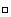  нет-0 затрудняюсь ответить-02. УДОВЛЕТВОРЯЕТ ЛИ ВАС САНИТАРНОЕ СОСТОЯНИЕ ШКОЛЬНОЙ СТОЛОВОЙ? да-100% нет-0 затрудняюсь ответить-03. ПИТАЕТЕСЬ ЛИ ВЫ В ШКОЛЬНОЙ СТОЛОВОЙ? да-100% нет-03.1. ЕСЛИ НЕТ, ТО ПО КАКОЙ ПРИЧИНЕ? не нравится-0 не успеваете-0 питаетесь дома-04. В ШКОЛЕ ВЫ ПОЛУЧАЕТЕ: горячий завтрак-59% горячий обед (с первым блюдом) 2-разовое горячее питание (завтрак + обед)-41%5. НАЕДАЕТЕСЬ ЛИ ВЫ В ШКОЛЕ? да-100% иногда-0 нет-06. ХВАТАЕТ ЛИ ПРОДОЛЖИТЕЛЬНОСТИ ПЕРЕМЕНЫ ДЛЯ ТОГО, ЧТОБЫ ПОЕСТЬ В ШКОЛЕ? да-100% нет-07. НРАВИТСЯ ПИТАНИЕ В ШКОЛЬНОЙ СТОЛОВОЙ? да-95% нет не всегда-5%7.1. ЕСЛИ НЕ НРАВИТСЯ, ТО ПОЧЕМУ? невкусно готовя-0 однообразное питание-0 готовят нелюбимую пищ-5% остывшая еда-0 маленькие порции-0 иное _______________________________________________8. ПОСЕЩАЕТЕ ЛИ ГРУППУ ПРОДЛЁННОГО ДНЯ? да-42% нет-58%8.1. ЕСЛИ ДА, ТО ПОЛУЧАЕТЕ ЛИ ПОЛДНИК В ШКОЛЕ ИЛИ ПРИНОСИТ# ИЗ ДОМА? получает полдник в школе-0 приносит из дома-42%9. УСТРАИВАЕТ МЕНЮ ШКОЛЬНОЙ СТОЛОВОЙ? да-95% нет-0 иногда-5%10. СЧИТАЕТЕ ЛИ ПИТАНИЕ В ШКОЛЕ ЗДОРОВЫМ И ПОЛНОЦЕННЫМ? да-100% нет-011. ВАШИ ПРЕДЛОЖЕНИЯ ПО ИЗМЕНЕНИЮ МЕНЮ:-Заменить кусковую рыбу на рыбную котлету12. ВАШИ ПРЕДЛОЖЕНИЯ ПО УЛУЧШЕНИЮ ПИТАНИЯ В ШКОЛЕ-Добавить ежедневную выпечку